This document describes the evaluation results and activities identified for IMT-2020 candidate technology submissions in Document IMT-2020/13 from 5GMF Evaluation Group.Part I		Administrative aspects of the Independent Evaluation GroupName of the Independent Evaluation GroupIMT-2020 Evaluation Group, The Fifth Generation Mobile Communications Promotion Forum (5GMF IEG)2	Introduction and background of the Independent Evaluation GroupThe Fifth Generation Mobile Communications Promotion Forum (5GMF) was founded in September 2014. 5GMF has been conducting research & development concerning 5G Communications Systems including the standardization thereof, along with liaison & coordination with related organizations, the collection of information, and the dissemination & enlightenment activities. In September 2017, 5GMF IMT-2020 Evaluation Group (5GMF IEG) was established under the Technical Committee of the 5GMF and registered as an Independent Evaluation Group (IEG) committing in the process of IMT-2020 evaluation.The members of 5GMF IEG are experts from mobile communication industry, academia or research entities actively developing and promoting relevant technical enablers or services in 5GMF. 5GMF IEG has been reviewing proposed SRIT by 3GPP and provides its partial evaluation results as this report attached.3	Method of workThe evaluation method in this report is in line with what are suggested in Report ITU-R M.2412 that are inspection, analysis and simulation. Regarding simulation works, all of the contributors participated 3GPP meetings and submitted their simulation results there. As the consequence the simulation outcomes in this report include part of the self-evaluation report from 3GPP.4	Administrative contact details	Mr. OHMURA, Yoshinori (Secretary General of 5GMF)
y-ohmura@arib.or.jp 5	Technical contact details	Mr. NAKAMURA, Takaharu (Principal Engineer, FUJITSU LIMITED)
n.takaharu@fujitsu.com 	Mr. TAKETSUGU, Masanori (Senior Manager, NEC Corporation)
m-taketsugu@nec.com 6	Other pertinent administrative information	None.Part II	Technical aspects of the work of the Independent Evaluation GroupA)	Evaluated candidate technologies for IMT-2020This report is a final evaluation report on 3GPP LTE and NR, as an SRIT|, the candidate technologies submissions in Document IMT-2020/13.B)	Utilization of ITU-R evaluation guidelinesThis final evaluation report contains evaluation performed in accord with in Report ITU-R M.2412-0.C)	Documentation of any additional evaluation methodologiesThere are no any additional evaluation methodologies developed to complement the evaluation guidelines in M.2412-0.D)	Verification as per Report ITU-R M.2411 of the compliance templates1	Gaps/deficiencies in submitted material and/or self-evaluationNo gaps/deficiencies have been identified in submitted material nor its corresponding self-evaluation.2	Areas requiring clarificationsNo area that requiring clarifications is identified.3	General questionsNo specific questions that should be clarified were identified.E)	Assessment as per Reports ITU-R M.2410, ITU-R M.2411 and ITU-R M.24121	Provision of compliance template for services (Section 5.2.4.1 of Report ITU-R M.2411-0)2	Provision of compliance template for spectrum (Section 5.2.4.2 of Report ITU-R M.2411-0)3	Provision of compliance template for technical performance (Section 5.2.4.3 of Report ITU-R M.2411-0)For NR component RIT:For LTE component RIT:Part III	ConclusionThe followings are the evaluation summary for an SRIT for IMT-2020 candidate technology in Document IMT-2020/13.1	Summary the Initial Evaluation Report1.1	Use of information in Report ITU-R M.2412Does Independent Evaluation Group confirm use of Report ITU-R M.2412 in their work? Yes	 No1.2	Provision of compliance templatesProvision of compliance template for services (section 5.2.4.1 of Report ITU-R M.2411) Yes	 NoProvision of compliance template for spectrum (section 5.2.4.2 of Report ITU-R M.2411) Yes	 NoProvision of compliance template for technical performance (section 5.2.4.3 of Report ITU-R M.2411) Yes	 No1.3	Summary of conclusions of the evaluation reportDoes the Evaluation Report indicate that the candidate technology meet minimum service and spectrum requirements?Service requirements:	 Yes	 NoSpectrum requirements:	 Yes	 NoWhich test environments have been considered in the evaluation report? What is outcome of the evaluation?1.4	Additional evaluation methodologies and assumptionsHave any additional evaluation methodologies or assumptions that had not been included in the Report ITU-R M.2412 been used in evaluation? Yes	 NoAnnex A

Evaluation ResultsA-1	Frequency bands identified for IMTA-1.1	450–6 000 MHzAs can be seen in Table A.1-1, the following frequency bands are supported by NR RIT, which either contains, or part of, or overlaps certain frequency bands identified for IMT in the ITU Radio Regulations (Edition 2016).Table A.1-1 Frequency bands of NR RIT for FR1 and IMT bands related articles in Radio RegulationsA-1.2	24 250-52 600 MHz:Higher Frequency range/band(s)As shown in the table below, frequency bands above 24.25 GHz are supported by NR RIT.Table A.1-2 Frequency bands of NR RIT for FR2A-2	Peak spectral efficiencyPeak spectral efficiency of NR RIT is estimated using the equation of 5.1.1.1-1 and Annex B.3 given in the technical report of TR37.910 provided by 3GPP.A-2.1	DL peak spectral efficiencyEstimated DL peak spectral efficiency (NR FDD, FR1) with over head of OH4 is shown in Table A-2.1-1.Table A-2.1-1 NR FDD DL peak spectral efficiency (bit/s/Hz) [Overhead:OH4]Estimated DL peak spectral efficiency (NR TDD, FR1, DSUUD, 6DL:2GP:6U) with over head of OH4 is shown in Table A-2.1-2.Table A-2.1-2 NR TDD DL peak spectral efficiency (bit/s/Hz) [DSUUD, 6DL:2GP:6UL, Overhead:OH4]Estimated DL peak spectral efficiency (NR TDD, FR2, DSUUD, 6DL:2GP:6U) with over head of OH4 is shown in Table A-2.1-3.Table A-2.1-3 NR TDD DL peak spectral efficiency (bit/s/Hz) [DSUUD, 6DL:2GP:6UL, Overhead:OH4]A-2.2	UL peak spectral efficiencyEstimated UL peak spectral efficiency (NR FDD, FR1) with over head of OH4 is shown in Table A-2.2-1.Table A-2.2.1 NR FDD UL peak spectral efficiency (bit/s/Hz) [Overhead:OH4]Estimated UL peak spectral efficiency (NR TDD, FR1, DSUUD, 6DL:2GP:6U) with over head of OH4 is shown in Table A-2.2-2.Table A-2.2-2 NR TDD UL peak spectral efficiency (bit/s/Hz) [DSUUD, 6DL:2GP:6UL, Overhead:OH4]Estimated UL peak spectral efficiency (NR TDD, FR2, DSUUD, 6DL:2GP:6U) with over head of OH4 is shown in Table A-2.2-3.Table A-2.2-3 NR TDD UL peak spectral efficiency (bit/s/Hz) [DSUUD, 6DL:2GP:6UL, Overhead:OH4]A-3	Peak data ratePeak data rate of NR RIT is estimated using the equation of 5.2-1 and Annex B.3 given in the technical report of TR37.910 provided by 3GPP.A-3.1	DL peak data rateEstimated DL peak data rate of NR RIT with over head of OH4 is shown in Table A-3.1-1.Table A-3.1-1 NR DL peak data rate (bit/s/Hz) [Overhead:OH4]A-3.2	UL peak data rateEstimated DL peak data rate of NR RIT with over head of OH4 is shown in Table A-3.1-1.Table A-3.2-1 NR UL peak data rate (bit/s/Hz) [Overhead:OH4]A-4	User experienced data rateSimulation results of User experienced data rat can be found in an Excel file in Table A-1.A-5	5th percentile user spectral efficiencySimulation results of 5th percentile user spectral efficiency can be found in an Excel file in Table A-1.A-6	Average spectral efficiencySimulation results of Average spectral efficiency can be found in an Excel file in Table A-1.A-7	Connection densitySimulation results of Connection density can be found in an Excel file in Table A-1.A-8	ReliabilitySimulation results of Reliability can be found in an Excel file in Table A-1.A-9	Mobility (in the context of Traffic channel link data rates)Simulation results of Mobility (in the context of Traffic channel link data rates) can be found in an Excel file in Table A-1.Table A-1 Simulation items and Excel files capturing the results______________Radiocommunication Study Groups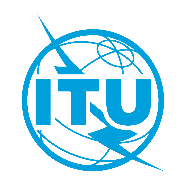 Received:‎	‎12 February 2020‎Source: ‎	The Fifth Generation Mobile Communications Promotion ForumDocument 5D/96-EReceived:‎	‎12 February 2020‎Source: ‎	The Fifth Generation Mobile Communications Promotion Forum12 February 2020Received:‎	‎12 February 2020‎Source: ‎	The Fifth Generation Mobile Communications Promotion ForumEnglish onlyGENERAL ASPECTSThe Fifth Generation Mobile Communications Promotion Forum (5GMF)The Fifth Generation Mobile Communications Promotion Forum (5GMF)FINAL evaluation Report from The Fifth Generation Mobile Communications Promotion Forum on the IMT-2020 proposal in Document IMT-2020/13
(“3GPP” under STEP 3 of the IMT-2020 PROCESS)FINAL evaluation Report from The Fifth Generation Mobile Communications Promotion Forum on the IMT-2020 proposal in Document IMT-2020/13
(“3GPP” under STEP 3 of the IMT-2020 PROCESS)Service capability requirementsEvaluator’s comments5.2.4.1.1Support for wide range of servicesIs the proposal able to support a range of services across different usage scenarios (eMBB, URLLC, and mMTC)?: 	YES / NOSpecify which usage scenarios (eMBB, URLLC, and mMTC) the candidate RIT or candidate SRIT can support.(1)As provided in Chapter 6 of this evaluation report, NR RIT has ability to support the usage scenarios of eMBB, URLLC and mMTC.(1) 	As defined in Report ITU-R M.2410-0.(1) 	As defined in Report ITU-R M.2410-0.(1) 	As defined in Report ITU-R M.2410-0.Spectrum capability requirements5.2.4.2.1Frequency bands identified for IMTIs the proposal able to utilize at least one frequency band identified for IMT in the ITU Radio Regulations?: 	 YES /  NOSpecify in which band(s) the candidate RIT or candidate SRIT can be deployed.5.2.4.2.1As shown in Annex A-1, the following frequency bands are supported by NR RIT, which contains certain frequency bands identified for IMT in the ITU Radio Regulations (Edition 2016).5.2.4.2.2Higher Frequency range/band(s)Is the proposal able to utilize the higher frequency range/band(s) above 24.25 GHz?:	YES / 	 NOSpecify in which band(s) the candidate RIT or candidate SRIT can be deployed.NOTE 1 – In the case of the candidate SRIT, at least one of the component RITs need to fulfil this requirement.5.2.4.2.2As shown in the table below, frequency bands above 24.25GHz are supported by NR RIT.Minimum technical performance requirements item (5.2.4.3.x), units, and Report
ITU-R M.2410-0 section reference(1)CategoryCategoryCategoryRequired valueValue(2)Requirement met?Comments
(3)Minimum technical performance requirements item (5.2.4.3.x), units, and Report
ITU-R M.2410-0 section reference(1)Usage scenarioTest environmentDownlink or uplinkRequired valueValue(2)Requirement met?Comments
(3)5.2.4.3.1
Peak data rate (Gbit/s)
(4.1)eMBBNot applicableDownlink2037.0~74.8	Yes
	NoFR1, FDD using 16 carrier aggregation, with overhead applying ‘OH4’ case5.2.4.3.1
Peak data rate (Gbit/s)
(4.1)eMBBNot applicableUplink1016.6~64.6	Yes
	NoFR1, FDD using 16 carrier aggregation, with overhead applying ‘OH4’ case5.2.4.3.2
Peak spectral efficiency (bit/s/Hz)
(4.2)eMBBNot applicableDownlink3042.8~54.3	Yes
	NoOverhead applying ‘OH4’ case5.2.4.3.2
Peak spectral efficiency (bit/s/Hz)
(4.2)eMBBNot applicableUplink1518.5~37.4	Yes
	NoOverhead applying ‘OH4’ case5.2.4.3.3
User experienced data rate (Mbit/s)
(4.3)eMBBDense Urban – eMBBDownlink100103.74~105.75	Yes
	NoFor evaluation configuration A (4 GHz) and C (multi-band/layer), Channel model A/B.5.2.4.3.3
User experienced data rate (Mbit/s)
(4.3)eMBBDense Urban – eMBBUplink5050.87~53.13	Yes
	NoFor evaluation configuration A (4 GHz) and C (multi-band/layer), Channel model A/B.5.2.4.3.4
5th percentile user spectral efficiency (bit/s/Hz)
(4.4)eMBBIndoor Hotspot – eMBBDownlink0.30.31~0.56	Yes
	NoFor evaluation configuration of 30 GHz, Large BW.5.2.4.3.4
5th percentile user spectral efficiency (bit/s/Hz)
(4.4)eMBBIndoor Hotspot – eMBBUplink0.210.23~0.40	Yes
	NoFor evaluation configuration of 30 GHz, Large BW.5.2.4.3.4
5th percentile user spectral efficiency (bit/s/Hz)
(4.4)eMBBDense Urban – eMBBDownlink0.2250.25~0.81	Yes
	NoFor evaluation configuration of 4 GHz, Large BW.5.2.4.3.4
5th percentile user spectral efficiency (bit/s/Hz)
(4.4)eMBBDense Urban – eMBBUplink0.150.16~0.6	Yes
	NoFor evaluation configuration of 4 GHz, Large BW.5.2.4.3.4
5th percentile user spectral efficiency (bit/s/Hz)
(4.4)eMBBRural – eMBBDownlink0.120.14~0.28	Yes
	NoFor evaluation configuration of 700 MHz, Large BW.5.2.4.3.4
5th percentile user spectral efficiency (bit/s/Hz)
(4.4)eMBBRural – eMBBUplink0.0450.09-0.15	Yes
	NoFor evaluation configuration of 700 MHz, Large BW.5.2.4.3.4
5th percentile user spectral efficiency (bit/s/Hz)
(4.4)eMBBRural – eMBBDownlink0.120.24~0.81	Yes
	NoFor evaluation configuration of 4 GHz, Large BW5.2.4.3.4
5th percentile user spectral efficiency (bit/s/Hz)
(4.4)eMBBRural – eMBBUplink0.0450.07~0.34	Yes
	NoFor evaluation configuration of 4 GHz, Large BW5.2.4.3.5
Average spectral efficiency (bit/s/Hz/ TRxP)
(4.5)eMBBIndoor Hotspot – eMBBDownlink912.27~16.87	Yes
	NoFor evaluation configuration of 30 GHz, Large BW.5.2.4.3.5
Average spectral efficiency (bit/s/Hz/ TRxP)
(4.5)eMBBIndoor Hotspot – eMBBUplink6.756.08~10.19	Yes
	NoFor evaluation configuration of 30 GHz, Large BW.5.2.4.3.5
Average spectral efficiency (bit/s/Hz/ TRxP)
(4.5)eMBBDense Urban – eMBBDownlink7.810.38~22.33	Yes
	NoFor evaluation configuration of 4 GHz, Large BW.5.2.4.3.5
Average spectral efficiency (bit/s/Hz/ TRxP)
(4.5)eMBBDense Urban – eMBBUplink5.46.1~10.5	Yes
	NoFor evaluation configuration of 4 GHz, Large BW.5.2.4.3.5
Average spectral efficiency (bit/s/Hz/ TRxP)
(4.5)eMBBRural – eMBBDownlink3.34.79~11.62	Yes
	NoFor evaluation configuration of 700 MHz, Large BW.5.2.4.3.5
Average spectral efficiency (bit/s/Hz/ TRxP)
(4.5)eMBBRural – eMBBDownlink3.311.1~21.1	Yes
	NoFor evaluation configuration of 4 GHz, Large BW5.2.4.3.5
Average spectral efficiency (bit/s/Hz/ TRxP)
(4.5)eMBBRural – eMBBUplink1.64.3~6.3	Yes
	NoFor evaluation configuration of 700 MHz, Large BW.5.2.4.3.5
Average spectral efficiency (bit/s/Hz/ TRxP)
(4.5)eMBBRural – eMBBUplink1.63.1~10.8	Yes
	NoFor evaluation configuration of 4 GHz, Large BW5.2.4.3.6
Area traffic capacity (Mbit/s/m2)
(4.6)eMBBIndoor-Hotspot – eMBBDownlink1014.72~20.24	Yes
	No5.2.4.3.7
User plane latency
(ms)
(4.7.1)eMBBNot applicableUplink and Downlink4<3.5	Yes
	No5.2.4.3.7
User plane latency
(ms)
(4.7.1)URLLCNot applicableUplink and Downlink1<1	Yes
	No5.2.4.3.8
Control plane latency (ms)
(4.7.2)eMBBNot applicableNot applicable 20<19	Yes
	No5.2.4.3.8
Control plane latency (ms)
(4.7.2)URLLCNot applicableNot applicable20<19	Yes
	No5.2.4.3.9
Connection density (devices/km2)
(4.8)mMTCUrban Macro – mMTCUplink1 000 00034,549,380 ~ 35,076,402	Yes
	NoFor evaluation configuration A (ISD=500m) with full buffer system level simulation followed by link level simulation; Channel model A/B.5.2.4.3.9
Connection density (devices/km2)
(4.8)mMTCUrban Macro – mMTCUplink1 000 0001,277,408 ~ 1,488,275	Yes
	NoFor evaluation configuration B (ISD=1732m) with full buffer system level simulation followed by link level simulation; Channel model A/B.5.2.4.3.10
Energy efficiency
(4.9)eMBBNot applicableNot applicableCapability to support a high sleep ratio and long sleep duration	Yes
	No5.2.4.3.11
Reliability
(4.10)URLLCUrban Macro –URLLCUplink1-10−5 success probability of transmitting a layer 2 PDU (protocol data unit) of size 32 bytes within 1 ms in channel quality of coverage edge>99.999% ~ 99.9999999%	Yes
	NoFor evaluation configuration A (4 GHz), Channel model A/B.5.2.4.3.11
Reliability
(4.10)URLLCUrban Macro –URLLCUplink1-10−5 success probability of transmitting a layer 2 PDU (protocol data unit) of size 32 bytes within 1 ms in channel quality of coverage edge99.99967% ~ 99.9999999%	Yes
	NoFor evaluation configuration B (700 MHz), Channel model A/B.5.2.4.3.11
Reliability
(4.10)URLLCUrban Macro –URLLCDownlink 1-10−5 success probability of transmitting a layer 2 PDU (protocol data unit) of size 32 bytes within 1 ms in channel quality of coverage edge99.99965% ~ 99.999999%	Yes
	NoFor evaluation configuration A (4 GHz), Channel model A/B.5.2.4.3.11
Reliability
(4.10)URLLCUrban Macro –URLLCDownlink1-10−5 success probability of transmitting a layer 2 PDU (protocol data unit) of size 32 bytes within 1 ms in channel quality of coverage edge99.99954% ~ 99.9999991%	Yes
	NoFor evaluation configuration B (700 MHz), Channel model A/B. 5.2.4.3.12
Mobility classes
(4.11)eMBBIndoor Hotspot – eMBBUplinkStationary, PedestrianStationary, Pedestrian	Yes
	NoFor evaluation configurations A (4 GHz) and B (30 GHz) in Indoor Hotspot – eMBB.5.2.4.3.12
Mobility classes
(4.11)eMBBDense Urban – eMBBUplinkStationary, Pedestrian,Vehicular (up to 30 km/h)Stationary, Pedestrian,Vehicular (up to 30 km/h)	Yes
	NoFor evaluation configurations A (4 GHz) and B (30 GHz) in Dense Urban – eMBB5.2.4.3.12
Mobility classes
(4.11)eMBBRural – eMBBUplinkPedestrian, Vehicular, High speed vehicularPedestrian, Vehicular, High speed vehicular	Yes
	NoFor evaluation configurations A (700 MHz) and B (4 GHz) in Rural - eMBB5.2.4.3.13Mobility
Traffic channel link data rates (bit/s/Hz)
(4.11)eMBBIndoor Hotspot – eMBBUplink1.5 (10 km/h)1.59~2.07	Yes
	NoFor evaluation configuration A (4 GHz), Channel model A/B, LOS and NLOS.5.2.4.3.13Mobility
Traffic channel link data rates (bit/s/Hz)
(4.11)eMBBIndoor Hotspot – eMBBUplink1.5 (10 km/h)2.84~2.84	Yes
	NoFor evaluation configuration B (30 GHz), Channel model A/B, LOS and NLOS.5.2.4.3.13Mobility
Traffic channel link data rates (bit/s/Hz)
(4.11)eMBBDense Urban – eMBBUplink1.12 (30 km/h)1.79~2.22	Yes
	NoFor evaluation configuration A (4 GHz), Channel model A/B, LOS and NLOS.5.2.4.3.13Mobility
Traffic channel link data rates (bit/s/Hz)
(4.11)eMBBDense Urban – eMBBUplink1.12 (30 km/h)1.24~1.24	Yes
	NoFor evaluation configuration B (30 GHz), Channel model A/B, LOS and NLOS.5.2.4.3.13Mobility
Traffic channel link data rates (bit/s/Hz)
(4.11)eMBBRural – eMBBUplink0.8 (120 km/h)2.06~2.22	Yes
	NoFor evaluation configuration A (700 MHz), Channel model A/B, LOS and NLOS.5.2.4.3.13Mobility
Traffic channel link data rates (bit/s/Hz)
(4.11)eMBBRural – eMBBUplink0.45 (500 km/h)1.62~2.00	Yes
	NoFor evaluation configuration A (700 MHz), Channel model A/B, LOS and NLOS.5.2.4.3.13Mobility
Traffic channel link data rates (bit/s/Hz)
(4.11)eMBBRural – eMBBUplink0.8 (120 km/h)1.16~1.74	Yes
	NoFor evaluation configuration B (4 GHz), Channel model A/B, LOS and NLOS.5.2.4.3.13Mobility
Traffic channel link data rates (bit/s/Hz)
(4.11)eMBBRural – eMBBUplink0.45 (500 km/h)0.83~1.33	Yes
	No5.2.4.3.14
Mobility interruption time (ms) 
(4.12)eMBB and URLLCNot applicableNot applicable00	Yes
	No5.2.4.3.15
Bandwidth and Scalability
(4.13)Not applicableNot applicableNot applicableAt least 100 MHz800 MHz ~ 6.4 GHz3~13 different component carrier bandwidth values	Yes
	No5.2.4.3.15
Bandwidth and Scalability
(4.13)Not applicableNot applicableNot applicableUp to 1 GHz800 MHz ~ 6.4 GHz3~13 different component carrier bandwidth values	Yes
	No5.2.4.3.15
Bandwidth and Scalability
(4.13)Not applicableNot applicableNot applicableSupport of multiple different bandwidth values(4)800 MHz ~ 6.4 GHz3~13 different component carrier bandwidth values	Yes
	No(1) 	As defined in Report ITU-R M.2410-0.(2) 	According to the evaluation methodology specified in Report ITU-R M.2412-0.(3)	Proponents should report their selected evaluation methodology of the Connection density, the channel model variant used, and evaluation configuration(s) with their exact values (e.g. antenna element number, bandwidth, etc.) per test environment, and could provide other relevant information as well. For details, refer to Report ITU-R M.2412-0, in particular, § 7.1.3 for the evaluation methodologies, § 8.4 for the evaluation configurations per each test environment, and Annex 1 on the channel model variants.(4)	Refer to § 7.3.1 of Report ITU-R M.2412-0.(1) 	As defined in Report ITU-R M.2410-0.(2) 	According to the evaluation methodology specified in Report ITU-R M.2412-0.(3)	Proponents should report their selected evaluation methodology of the Connection density, the channel model variant used, and evaluation configuration(s) with their exact values (e.g. antenna element number, bandwidth, etc.) per test environment, and could provide other relevant information as well. For details, refer to Report ITU-R M.2412-0, in particular, § 7.1.3 for the evaluation methodologies, § 8.4 for the evaluation configurations per each test environment, and Annex 1 on the channel model variants.(4)	Refer to § 7.3.1 of Report ITU-R M.2412-0.(1) 	As defined in Report ITU-R M.2410-0.(2) 	According to the evaluation methodology specified in Report ITU-R M.2412-0.(3)	Proponents should report their selected evaluation methodology of the Connection density, the channel model variant used, and evaluation configuration(s) with their exact values (e.g. antenna element number, bandwidth, etc.) per test environment, and could provide other relevant information as well. For details, refer to Report ITU-R M.2412-0, in particular, § 7.1.3 for the evaluation methodologies, § 8.4 for the evaluation configurations per each test environment, and Annex 1 on the channel model variants.(4)	Refer to § 7.3.1 of Report ITU-R M.2412-0.(1) 	As defined in Report ITU-R M.2410-0.(2) 	According to the evaluation methodology specified in Report ITU-R M.2412-0.(3)	Proponents should report their selected evaluation methodology of the Connection density, the channel model variant used, and evaluation configuration(s) with their exact values (e.g. antenna element number, bandwidth, etc.) per test environment, and could provide other relevant information as well. For details, refer to Report ITU-R M.2412-0, in particular, § 7.1.3 for the evaluation methodologies, § 8.4 for the evaluation configurations per each test environment, and Annex 1 on the channel model variants.(4)	Refer to § 7.3.1 of Report ITU-R M.2412-0.(1) 	As defined in Report ITU-R M.2410-0.(2) 	According to the evaluation methodology specified in Report ITU-R M.2412-0.(3)	Proponents should report their selected evaluation methodology of the Connection density, the channel model variant used, and evaluation configuration(s) with their exact values (e.g. antenna element number, bandwidth, etc.) per test environment, and could provide other relevant information as well. For details, refer to Report ITU-R M.2412-0, in particular, § 7.1.3 for the evaluation methodologies, § 8.4 for the evaluation configurations per each test environment, and Annex 1 on the channel model variants.(4)	Refer to § 7.3.1 of Report ITU-R M.2412-0.(1) 	As defined in Report ITU-R M.2410-0.(2) 	According to the evaluation methodology specified in Report ITU-R M.2412-0.(3)	Proponents should report their selected evaluation methodology of the Connection density, the channel model variant used, and evaluation configuration(s) with their exact values (e.g. antenna element number, bandwidth, etc.) per test environment, and could provide other relevant information as well. For details, refer to Report ITU-R M.2412-0, in particular, § 7.1.3 for the evaluation methodologies, § 8.4 for the evaluation configurations per each test environment, and Annex 1 on the channel model variants.(4)	Refer to § 7.3.1 of Report ITU-R M.2412-0.(1) 	As defined in Report ITU-R M.2410-0.(2) 	According to the evaluation methodology specified in Report ITU-R M.2412-0.(3)	Proponents should report their selected evaluation methodology of the Connection density, the channel model variant used, and evaluation configuration(s) with their exact values (e.g. antenna element number, bandwidth, etc.) per test environment, and could provide other relevant information as well. For details, refer to Report ITU-R M.2412-0, in particular, § 7.1.3 for the evaluation methodologies, § 8.4 for the evaluation configurations per each test environment, and Annex 1 on the channel model variants.(4)	Refer to § 7.3.1 of Report ITU-R M.2412-0.(1) 	As defined in Report ITU-R M.2410-0.(2) 	According to the evaluation methodology specified in Report ITU-R M.2412-0.(3)	Proponents should report their selected evaluation methodology of the Connection density, the channel model variant used, and evaluation configuration(s) with their exact values (e.g. antenna element number, bandwidth, etc.) per test environment, and could provide other relevant information as well. For details, refer to Report ITU-R M.2412-0, in particular, § 7.1.3 for the evaluation methodologies, § 8.4 for the evaluation configurations per each test environment, and Annex 1 on the channel model variants.(4)	Refer to § 7.3.1 of Report ITU-R M.2412-0.Minimum technical performance requirements item (5.2.4.3.x), units, and Report
ITU-R M.2410-0 section reference(1)CategoryCategoryCategoryRequired valueValue(2)Requirement met?Comments
(3)Minimum technical performance requirements item (5.2.4.3.x), units, and Report
ITU-R M.2410-0 section reference(1)Usage scenarioTest environmentDownlink or uplinkRequired valueValue(2)Requirement met?Comments
(3)5.2.4.3.1
Peak data rate (Gbit/s)
(4.1)eMBBNot applicableDownlink20	Yes
	No5.2.4.3.1
Peak data rate (Gbit/s)
(4.1)eMBBNot applicableUplink10	Yes
	No5.2.4.3.2
Peak spectral efficiency (bit/s/Hz)
(4.2)eMBBNot applicableDownlink30	Yes
	No5.2.4.3.2
Peak spectral efficiency (bit/s/Hz)
(4.2)eMBBNot applicableUplink15	Yes
	No5.2.4.3.3
User experienced data rate (Mbit/s)
(4.3)eMBBDense Urban – eMBBDownlink100	Yes
	NoFor evaluation configuration A (4 GHz) and C (multi-band/layer), Channel model A/B.5.2.4.3.3
User experienced data rate (Mbit/s)
(4.3)eMBBDense Urban – eMBBUplink50	Yes
	NoFor evaluation configuration A (4 GHz) and C (multi-band/layer), Channel model A/B.5.2.4.3.4
5th percentile user spectral efficiency (bit/s/Hz)
(4.4)eMBBIndoor Hotspot – eMBBDownlink0.3	Yes
	NoFor evaluation configuration of 30 GHz, Large BW.5.2.4.3.4
5th percentile user spectral efficiency (bit/s/Hz)
(4.4)eMBBIndoor Hotspot – eMBBUplink0.21	Yes
	NoFor evaluation configuration of 30 GHz, Large BW.5.2.4.3.4
5th percentile user spectral efficiency (bit/s/Hz)
(4.4)eMBBDense Urban – eMBBDownlink0.2250.25~0.34	Yes
	NoFor evaluation configuration of 4 GHz, Large BW.5.2.4.3.4
5th percentile user spectral efficiency (bit/s/Hz)
(4.4)eMBBDense Urban – eMBBUplink0.150.3~0.38	Yes
	NoFor evaluation configuration of 4 GHz, Large BW.5.2.4.3.4
5th percentile user spectral efficiency (bit/s/Hz)
(4.4)eMBBRural – eMBBDownlink0.120.12~0.12	Yes
	NoFor evaluation configuration of 700 MHz, Large BW.5.2.4.3.4
5th percentile user spectral efficiency (bit/s/Hz)
(4.4)eMBBRural – eMBBUplink0.0450.1~0.15	Yes
	NoFor evaluation configuration of 700 MHz, Large BW.5.2.4.3.4
5th percentile user spectral efficiency (bit/s/Hz)
(4.4)eMBBRural – eMBBDownlink0.120.36~0.36	Yes
	NoFor evaluation configuration of 4 GHz, Large BW5.2.4.3.4
5th percentile user spectral efficiency (bit/s/Hz)
(4.4)eMBBRural – eMBBUplink0.0450.07~0.07	Yes
	NoFor evaluation configuration of 4 GHz, Large BW5.2.4.3.5
Average spectral efficiency (bit/s/Hz/ TRxP)
(4.5)eMBBIndoor Hotspot – eMBBDownlink9	Yes
	NoFor evaluation configuration of 30 GHz, Large BW.5.2.4.3.5
Average spectral efficiency (bit/s/Hz/ TRxP)
(4.5)eMBBIndoor Hotspot – eMBBUplink6.75	Yes
	NoFor evaluation configuration of 30 GHz, Large BW.5.2.4.3.5
Average spectral efficiency (bit/s/Hz/ TRxP)
(4.5)eMBBDense Urban – eMBBDownlink7.88.78~10.06	Yes
	NoFor evaluation configuration of 4 GHz, Large BW.5.2.4.3.5
Average spectral efficiency (bit/s/Hz/ TRxP)
(4.5)eMBBDense Urban – eMBBUplink5.46.59~7.68	Yes
	NoFor evaluation configuration of 4 GHz, Large BW.5.2.4.3.5
Average spectral efficiency (bit/s/Hz/ TRxP)
(4.5)eMBBRural – eMBBDownlink3.34.51~4.66	Yes
	NoFor evaluation configuration of 700 MHz, Large BW.5.2.4.3.5
Average spectral efficiency (bit/s/Hz/ TRxP)
(4.5)eMBBRural – eMBBDownlink3.314.75~14.75	Yes
	NoFor evaluation configuration of 4 GHz, Large BW5.2.4.3.5
Average spectral efficiency (bit/s/Hz/ TRxP)
(4.5)eMBBRural – eMBBUplink1.63.59~5.2	Yes
	NoFor evaluation configuration of 700 MHz, Large BW.5.2.4.3.5
Average spectral efficiency (bit/s/Hz/ TRxP)
(4.5)eMBBRural – eMBBUplink1.610.15~10.15	Yes
	NoFor evaluation configuration of 4 GHz, Large BW5.2.4.3.6
Area traffic capacity (Mbit/s/m2)
(4.6)eMBBIndoor-Hotspot – eMBBDownlink10	Yes
	No5.2.4.3.7
User plane latency
(ms)
(4.7.1)eMBBNot applicableUplink and Downlink4	Yes
	No5.2.4.3.7
User plane latency
(ms)
(4.7.1)URLLCNot applicableUplink and Downlink1	Yes
	No5.2.4.3.8
Control plane latency (ms)
(4.7.2)eMBBNot applicableNot applicable 20	Yes
	No5.2.4.3.8
Control plane latency (ms)
(4.7.2)URLLCNot applicableNot applicable20	Yes
	No5.2.4.3.9
Connection density (devices/km2)
(4.8)mMTCUrban Macro – mMTCUplink1 000 000	Yes
	NoFor evaluation configuration A (ISD=500m) with full buffer system level simulation followed by link level simulation; Channel model A/B.5.2.4.3.9
Connection density (devices/km2)
(4.8)mMTCUrban Macro – mMTCUplink1 000 000	Yes
	NoFor evaluation configuration B (ISD=1732m) with full buffer system level simulation followed by link level simulation; Channel model A/B.5.2.4.3.10
Energy efficiency
(4.9)eMBBNot applicableNot applicableCapability to support a high sleep ratio and long sleep duration	Yes
	No5.2.4.3.11
Reliability
(4.10)URLLCUrban Macro –URLLCUplink1-10−5 success probability of transmitting a layer 2 PDU (protocol data unit) of size 32 bytes within 1 ms in channel quality of coverage edgeNot evaluated.5.2.4.3.11
Reliability
(4.10)URLLCUrban Macro –URLLCUplink1-10−5 success probability of transmitting a layer 2 PDU (protocol data unit) of size 32 bytes within 1 ms in channel quality of coverage edgeNot evaluated.5.2.4.3.11
Reliability
(4.10)URLLCUrban Macro –URLLCDownlink 1-10−5 success probability of transmitting a layer 2 PDU (protocol data unit) of size 32 bytes within 1 ms in channel quality of coverage edgeNot evaluated.5.2.4.3.11
Reliability
(4.10)URLLCUrban Macro –URLLCDownlink1-10−5 success probability of transmitting a layer 2 PDU (protocol data unit) of size 32 bytes within 1 ms in channel quality of coverage edgeNot evaluated.5.2.4.3.12
Mobility classes
(4.11)eMBBIndoor Hotspot – eMBBUplinkStationary, Pedestrian	Yes
	NoFor evaluation configurations A (4 GHz) and B (30 GHz) in Indoor Hotspot – eMBB.5.2.4.3.12
Mobility classes
(4.11)eMBBDense Urban – eMBBUplinkStationary, Pedestrian,Vehicular (up to 30 km/h)	Yes
	NoFor evaluation configurations A (4 GHz) and B (30 GHz) in Dense Urban – eMBB5.2.4.3.12
Mobility classes
(4.11)eMBBRural – eMBBUplinkPedestrian, Vehicular, High speed vehicular	Yes
	NoFor evaluation configurations A (700 MHz) and B (4 GHz) in Rural - eMBB5.2.4.3.13Mobility
Traffic channel link data rates (bit/s/Hz)
(4.11)eMBBIndoor Hotspot – eMBBUplink1.5 (10 km/h)	Yes
	NoFor evaluation configuration A (4 GHz), Channel model A/B, LOS and NLOS.5.2.4.3.13Mobility
Traffic channel link data rates (bit/s/Hz)
(4.11)eMBBIndoor Hotspot – eMBBUplink1.5 (10 km/h)2.84~2.84	Yes
	NoFor evaluation configuration B (30 GHz), Channel model A/B, LOS and NLOS.5.2.4.3.13Mobility
Traffic channel link data rates (bit/s/Hz)
(4.11)eMBBDense Urban – eMBBUplink1.12 (30 km/h)Yes
	NoFor evaluation configuration A (4 GHz), Channel model A/B, LOS and NLOS.5.2.4.3.13Mobility
Traffic channel link data rates (bit/s/Hz)
(4.11)eMBBDense Urban – eMBBUplink1.12 (30 km/h)	Yes
	NoFor evaluation configuration B (30 GHz), Channel model A/B, LOS and NLOS.5.2.4.3.13Mobility
Traffic channel link data rates (bit/s/Hz)
(4.11)eMBBRural – eMBBUplink0.8 (120 km/h)1.94~2.2	Yes
	NoFor evaluation configuration A (700 MHz), Channel model A/B, LOS and NLOS.5.2.4.3.13Mobility
Traffic channel link data rates (bit/s/Hz)
(4.11)eMBBRural – eMBBUplink0.45 (500 km/h)1.72~1.94	Yes
	NoFor evaluation configuration A (700 MHz), Channel model A/B, LOS and NLOS.5.2.4.3.13Mobility
Traffic channel link data rates (bit/s/Hz)
(4.11)eMBBRural – eMBBUplink0.8 (120 km/h)For evaluation configuration B (4 GHz), Channel model A/B, LOS and NLOS.5.2.4.3.13Mobility
Traffic channel link data rates (bit/s/Hz)
(4.11)eMBBRural – eMBBUplink0.45 (500 km/h)5.2.4.3.14
Mobility interruption time (ms) 
(4.12)eMBB and URLLCNot applicableNot applicable00	Yes
	No5.2.4.3.15
Bandwidth and Scalability
(4.13)Not applicableNot applicableNot applicableAt least 100 MHz800 MHz ~ 6.4 GHz3~13 different component carrier bandwidth values	Yes
	No5.2.4.3.15
Bandwidth and Scalability
(4.13)Not applicableNot applicableNot applicableUp to 1 GHz800 MHz ~ 6.4 GHz3~13 different component carrier bandwidth valuesN/ANot applicable.5.2.4.3.15
Bandwidth and Scalability
(4.13)Not applicableNot applicableNot applicableSupport of multiple different bandwidth values(4)800 MHz ~ 6.4 GHz3~13 different component carrier bandwidth values	Yes
	No(1) 	As defined in Report ITU-R M.2410-0.(2) 	According to the evaluation methodology specified in Report ITU-R M.2412-0.(3)	Proponents should report their selected evaluation methodology of the Connection density, the channel model variant used, and evaluation configuration(s) with their exact values (e.g. antenna element number, bandwidth, etc.) per test environment, and could provide other relevant information as well. For details, refer to Report ITU-R M.2412-0, in particular, § 7.1.3 for the evaluation methodologies, § 8.4 for the evaluation configurations per each test environment, and Annex 1 on the channel model variants.(4)	Refer to § 7.3.1 of Report ITU-R M.2412-0.(1) 	As defined in Report ITU-R M.2410-0.(2) 	According to the evaluation methodology specified in Report ITU-R M.2412-0.(3)	Proponents should report their selected evaluation methodology of the Connection density, the channel model variant used, and evaluation configuration(s) with their exact values (e.g. antenna element number, bandwidth, etc.) per test environment, and could provide other relevant information as well. For details, refer to Report ITU-R M.2412-0, in particular, § 7.1.3 for the evaluation methodologies, § 8.4 for the evaluation configurations per each test environment, and Annex 1 on the channel model variants.(4)	Refer to § 7.3.1 of Report ITU-R M.2412-0.(1) 	As defined in Report ITU-R M.2410-0.(2) 	According to the evaluation methodology specified in Report ITU-R M.2412-0.(3)	Proponents should report their selected evaluation methodology of the Connection density, the channel model variant used, and evaluation configuration(s) with their exact values (e.g. antenna element number, bandwidth, etc.) per test environment, and could provide other relevant information as well. For details, refer to Report ITU-R M.2412-0, in particular, § 7.1.3 for the evaluation methodologies, § 8.4 for the evaluation configurations per each test environment, and Annex 1 on the channel model variants.(4)	Refer to § 7.3.1 of Report ITU-R M.2412-0.(1) 	As defined in Report ITU-R M.2410-0.(2) 	According to the evaluation methodology specified in Report ITU-R M.2412-0.(3)	Proponents should report their selected evaluation methodology of the Connection density, the channel model variant used, and evaluation configuration(s) with their exact values (e.g. antenna element number, bandwidth, etc.) per test environment, and could provide other relevant information as well. For details, refer to Report ITU-R M.2412-0, in particular, § 7.1.3 for the evaluation methodologies, § 8.4 for the evaluation configurations per each test environment, and Annex 1 on the channel model variants.(4)	Refer to § 7.3.1 of Report ITU-R M.2412-0.(1) 	As defined in Report ITU-R M.2410-0.(2) 	According to the evaluation methodology specified in Report ITU-R M.2412-0.(3)	Proponents should report their selected evaluation methodology of the Connection density, the channel model variant used, and evaluation configuration(s) with their exact values (e.g. antenna element number, bandwidth, etc.) per test environment, and could provide other relevant information as well. For details, refer to Report ITU-R M.2412-0, in particular, § 7.1.3 for the evaluation methodologies, § 8.4 for the evaluation configurations per each test environment, and Annex 1 on the channel model variants.(4)	Refer to § 7.3.1 of Report ITU-R M.2412-0.(1) 	As defined in Report ITU-R M.2410-0.(2) 	According to the evaluation methodology specified in Report ITU-R M.2412-0.(3)	Proponents should report their selected evaluation methodology of the Connection density, the channel model variant used, and evaluation configuration(s) with their exact values (e.g. antenna element number, bandwidth, etc.) per test environment, and could provide other relevant information as well. For details, refer to Report ITU-R M.2412-0, in particular, § 7.1.3 for the evaluation methodologies, § 8.4 for the evaluation configurations per each test environment, and Annex 1 on the channel model variants.(4)	Refer to § 7.3.1 of Report ITU-R M.2412-0.(1) 	As defined in Report ITU-R M.2410-0.(2) 	According to the evaluation methodology specified in Report ITU-R M.2412-0.(3)	Proponents should report their selected evaluation methodology of the Connection density, the channel model variant used, and evaluation configuration(s) with their exact values (e.g. antenna element number, bandwidth, etc.) per test environment, and could provide other relevant information as well. For details, refer to Report ITU-R M.2412-0, in particular, § 7.1.3 for the evaluation methodologies, § 8.4 for the evaluation configurations per each test environment, and Annex 1 on the channel model variants.(4)	Refer to § 7.3.1 of Report ITU-R M.2412-0.(1) 	As defined in Report ITU-R M.2410-0.(2) 	According to the evaluation methodology specified in Report ITU-R M.2412-0.(3)	Proponents should report their selected evaluation methodology of the Connection density, the channel model variant used, and evaluation configuration(s) with their exact values (e.g. antenna element number, bandwidth, etc.) per test environment, and could provide other relevant information as well. For details, refer to Report ITU-R M.2412-0, in particular, § 7.1.3 for the evaluation methodologies, § 8.4 for the evaluation configurations per each test environment, and Annex 1 on the channel model variants.(4)	Refer to § 7.3.1 of Report ITU-R M.2412-0.Test environmentDoes the evaluation report indicate that the minimum technical performance requirements are met in the test environment? Indoor Hotspot – eMBB Yes	 No Dense Urban – eMBB Yes	 No Rural – eMBB Yes	 NoUrban Macro – mMTC Yes	 No Urban Macro – URLLC Yes	 NoLTE operating bandNR operating bandUplink (UL) operating band
BS receive / UE transmit
FUL_low – FUL_highDownlink (DL) operating band
BS transmit / UE receive
FDL_low – FDL_highDuplex ModeDuplex ModeIMT related articles (notes) in Radio Regulations*73-450 MHz–455 MHz 460 MHz–465 MHzFDDFDD460-890 MHz:
5.295 (470-608 MHz, or portions thereof)
5.296A (470-698 MHz, or portions thereof, and 610-698 MHz, or portions thereof)
5.308A (614-698 MHz)
5.313A (698-790 MHz)
5.317A (698-960 MHz in Region 2, 694-790 MHz in Region 1 and 790-960 MHz in Regions 1 and 3)72-451 MHz–456 MHz 461 MHz–466 MHzFDDFDD460-890 MHz:
5.295 (470-608 MHz, or portions thereof)
5.296A (470-698 MHz, or portions thereof, and 610-698 MHz, or portions thereof)
5.308A (614-698 MHz)
5.313A (698-790 MHz)
5.317A (698-960 MHz in Region 2, 694-790 MHz in Region 1 and 790-960 MHz in Regions 1 and 3)31-452.5 MHz–457.5 MHz462.5 MHz–467.5 MHzFDDFDD460-890 MHz:
5.295 (470-608 MHz, or portions thereof)
5.296A (470-698 MHz, or portions thereof, and 610-698 MHz, or portions thereof)
5.308A (614-698 MHz)
5.313A (698-790 MHz)
5.317A (698-960 MHz in Region 2, 694-790 MHz in Region 1 and 790-960 MHz in Regions 1 and 3)71n71663 MHz – 698 MHz617 MHz – 652 MHzFDDFDD460-890 MHz:
5.295 (470-608 MHz, or portions thereof)
5.296A (470-698 MHz, or portions thereof, and 610-698 MHz, or portions thereof)
5.308A (614-698 MHz)
5.313A (698-790 MHz)
5.317A (698-960 MHz in Region 2, 694-790 MHz in Region 1 and 790-960 MHz in Regions 1 and 3)68-698 MHz–728 MHz 753 MHz–783 MHz FDDFDD460-890 MHz:
5.295 (470-608 MHz, or portions thereof)
5.296A (470-698 MHz, or portions thereof, and 610-698 MHz, or portions thereof)
5.308A (614-698 MHz)
5.313A (698-790 MHz)
5.317A (698-960 MHz in Region 2, 694-790 MHz in Region 1 and 790-960 MHz in Regions 1 and 3)85-698 MHz–716 MHz728 MHz–746 MHzFDDFDD460-890 MHz:
5.295 (470-608 MHz, or portions thereof)
5.296A (470-698 MHz, or portions thereof, and 610-698 MHz, or portions thereof)
5.308A (614-698 MHz)
5.313A (698-790 MHz)
5.317A (698-960 MHz in Region 2, 694-790 MHz in Region 1 and 790-960 MHz in Regions 1 and 3)12n12699 MHz – 716 MHz729 MHz – 746 MHzFDDFDD460-890 MHz:
5.295 (470-608 MHz, or portions thereof)
5.296A (470-698 MHz, or portions thereof, and 610-698 MHz, or portions thereof)
5.308A (614-698 MHz)
5.313A (698-790 MHz)
5.317A (698-960 MHz in Region 2, 694-790 MHz in Region 1 and 790-960 MHz in Regions 1 and 3)28n28703 MHz – 748 MHz758 MHz – 803 MHzFDDFDD460-890 MHz:
5.295 (470-608 MHz, or portions thereof)
5.296A (470-698 MHz, or portions thereof, and 610-698 MHz, or portions thereof)
5.308A (614-698 MHz)
5.313A (698-790 MHz)
5.317A (698-960 MHz in Region 2, 694-790 MHz in Region 1 and 790-960 MHz in Regions 1 and 3)44-703 MHz–803 MHz703 MHz–803 MHzTDDTDD460-890 MHz:
5.295 (470-608 MHz, or portions thereof)
5.296A (470-698 MHz, or portions thereof, and 610-698 MHz, or portions thereof)
5.308A (614-698 MHz)
5.313A (698-790 MHz)
5.317A (698-960 MHz in Region 2, 694-790 MHz in Region 1 and 790-960 MHz in Regions 1 and 3)-n83703 MHz – 748 MHzN/ASULSUL460-890 MHz:
5.295 (470-608 MHz, or portions thereof)
5.296A (470-698 MHz, or portions thereof, and 610-698 MHz, or portions thereof)
5.308A (614-698 MHz)
5.313A (698-790 MHz)
5.317A (698-960 MHz in Region 2, 694-790 MHz in Region 1 and 790-960 MHz in Regions 1 and 3)17-704 MHz–716 MHz734 MHz–746 MHzFDDFDD460-890 MHz:
5.295 (470-608 MHz, or portions thereof)
5.296A (470-698 MHz, or portions thereof, and 610-698 MHz, or portions thereof)
5.308A (614-698 MHz)
5.313A (698-790 MHz)
5.317A (698-960 MHz in Region 2, 694-790 MHz in Region 1 and 790-960 MHz in Regions 1 and 3)29-N/A717 MHz–728 MHzFDDFDD460-890 MHz:
5.295 (470-608 MHz, or portions thereof)
5.296A (470-698 MHz, or portions thereof, and 610-698 MHz, or portions thereof)
5.308A (614-698 MHz)
5.313A (698-790 MHz)
5.317A (698-960 MHz in Region 2, 694-790 MHz in Region 1 and 790-960 MHz in Regions 1 and 3)13-777 MHz–787 MHz746 MHz–756 MHzFDDFDD460-890 MHz:
5.295 (470-608 MHz, or portions thereof)
5.296A (470-698 MHz, or portions thereof, and 610-698 MHz, or portions thereof)
5.308A (614-698 MHz)
5.313A (698-790 MHz)
5.317A (698-960 MHz in Region 2, 694-790 MHz in Region 1 and 790-960 MHz in Regions 1 and 3)14-788 MHz–798 MHz758 MHz–768 MHzFDDFDD460-890 MHz:
5.295 (470-608 MHz, or portions thereof)
5.296A (470-698 MHz, or portions thereof, and 610-698 MHz, or portions thereof)
5.308A (614-698 MHz)
5.313A (698-790 MHz)
5.317A (698-960 MHz in Region 2, 694-790 MHz in Region 1 and 790-960 MHz in Regions 1 and 3)20n20832 MHz – 862 MHz791 MHz – 821 MHzFDDFDD460-890 MHz:
5.295 (470-608 MHz, or portions thereof)
5.296A (470-698 MHz, or portions thereof, and 610-698 MHz, or portions thereof)
5.308A (614-698 MHz)
5.313A (698-790 MHz)
5.317A (698-960 MHz in Region 2, 694-790 MHz in Region 1 and 790-960 MHz in Regions 1 and 3)27-807 MHz–824 MHz852 MHz–869 MHzFDDFDD460-890 MHz:
5.295 (470-608 MHz, or portions thereof)
5.296A (470-698 MHz, or portions thereof, and 610-698 MHz, or portions thereof)
5.308A (614-698 MHz)
5.313A (698-790 MHz)
5.317A (698-960 MHz in Region 2, 694-790 MHz in Region 1 and 790-960 MHz in Regions 1 and 3)26-814 MHz–849 MHz859 MHz–894 MHzFDDFDD460-890 MHz:
5.295 (470-608 MHz, or portions thereof)
5.296A (470-698 MHz, or portions thereof, and 610-698 MHz, or portions thereof)
5.308A (614-698 MHz)
5.313A (698-790 MHz)
5.317A (698-960 MHz in Region 2, 694-790 MHz in Region 1 and 790-960 MHz in Regions 1 and 3)18-815 MHz–830 MHz860 MHz–875 MHzFDDFDD460-890 MHz:
5.295 (470-608 MHz, or portions thereof)
5.296A (470-698 MHz, or portions thereof, and 610-698 MHz, or portions thereof)
5.308A (614-698 MHz)
5.313A (698-790 MHz)
5.317A (698-960 MHz in Region 2, 694-790 MHz in Region 1 and 790-960 MHz in Regions 1 and 3)5n5824 MHz – 849 MHz869 MHz – 894 MHzFDDFDD460-890 MHz:
5.295 (470-608 MHz, or portions thereof)
5.296A (470-698 MHz, or portions thereof, and 610-698 MHz, or portions thereof)
5.308A (614-698 MHz)
5.313A (698-790 MHz)
5.317A (698-960 MHz in Region 2, 694-790 MHz in Region 1 and 790-960 MHz in Regions 1 and 3)19-830 MHz–845 MHz875 MHz–890 MHzFDDFDD460-890 MHz:
5.295 (470-608 MHz, or portions thereof)
5.296A (470-698 MHz, or portions thereof, and 610-698 MHz, or portions thereof)
5.308A (614-698 MHz)
5.313A (698-790 MHz)
5.317A (698-960 MHz in Region 2, 694-790 MHz in Region 1 and 790-960 MHz in Regions 1 and 3)-n82832 MHz – 862 MHzN/ASUL SUL 460-890 MHz:
5.295 (470-608 MHz, or portions thereof)
5.296A (470-698 MHz, or portions thereof, and 610-698 MHz, or portions thereof)
5.308A (614-698 MHz)
5.313A (698-790 MHz)
5.317A (698-960 MHz in Region 2, 694-790 MHz in Region 1 and 790-960 MHz in Regions 1 and 3)8n8880 MHz – 915 MHz925 MHz – 960 MHzFDDFDD460-890 MHz:
5.295 (470-608 MHz, or portions thereof)
5.296A (470-698 MHz, or portions thereof, and 610-698 MHz, or portions thereof)
5.308A (614-698 MHz)
5.313A (698-790 MHz)
5.317A (698-960 MHz in Region 2, 694-790 MHz in Region 1 and 790-960 MHz in Regions 1 and 3)81n81880 MHz – 915 MHzN/ASUL SUL 460-890 MHz:
5.295 (470-608 MHz, or portions thereof)
5.296A (470-698 MHz, or portions thereof, and 610-698 MHz, or portions thereof)
5.308A (614-698 MHz)
5.313A (698-790 MHz)
5.317A (698-960 MHz in Region 2, 694-790 MHz in Region 1 and 790-960 MHz in Regions 1 and 3)51n511427 MHz – 1432 MHz1427 MHz – 1432 MHzTDDTDD1 300-1 525 MHz:
5.341A (1 427-1 452 MHz and 1 492-1 518 MHz in Region 1)
5.341B (1 427-1 518 MHz in Region 2)
5.341C (1 427-1 452 MHz and 1 492-1 518 MHz in Region 3
5.346 (1 452-1 492 MHz)
5.346A (1 452-1 492 MHz)74n741427 MHz – 1470 MHz1475 MHz – 1518 MHzFDDFDD1 300-1 525 MHz:
5.341A (1 427-1 452 MHz and 1 492-1 518 MHz in Region 1)
5.341B (1 427-1 518 MHz in Region 2)
5.341C (1 427-1 452 MHz and 1 492-1 518 MHz in Region 3
5.346 (1 452-1 492 MHz)
5.346A (1 452-1 492 MHz)76n76N/A1427 MHz – 1432 MHzSDLSDL1 300-1 525 MHz:
5.341A (1 427-1 452 MHz and 1 492-1 518 MHz in Region 1)
5.341B (1 427-1 518 MHz in Region 2)
5.341C (1 427-1 452 MHz and 1 492-1 518 MHz in Region 3
5.346 (1 452-1 492 MHz)
5.346A (1 452-1 492 MHz)11-1427.9 MHz–1447.9 MHz 1475.9 MHz–1495.9 MHz FDDFDD1 300-1 525 MHz:
5.341A (1 427-1 452 MHz and 1 492-1 518 MHz in Region 1)
5.341B (1 427-1 518 MHz in Region 2)
5.341C (1 427-1 452 MHz and 1 492-1 518 MHz in Region 3
5.346 (1 452-1 492 MHz)
5.346A (1 452-1 492 MHz)50n501432 MHz – 1517 MHz1432 MHz – 1517 MHzTDDTDD1 300-1 525 MHz:
5.341A (1 427-1 452 MHz and 1 492-1 518 MHz in Region 1)
5.341B (1 427-1 518 MHz in Region 2)
5.341C (1 427-1 452 MHz and 1 492-1 518 MHz in Region 3
5.346 (1 452-1 492 MHz)
5.346A (1 452-1 492 MHz)75n75N/A1432 MHz – 1517 MHzSDLSDL1 300-1 525 MHz:
5.341A (1 427-1 452 MHz and 1 492-1 518 MHz in Region 1)
5.341B (1 427-1 518 MHz in Region 2)
5.341C (1 427-1 452 MHz and 1 492-1 518 MHz in Region 3
5.346 (1 452-1 492 MHz)
5.346A (1 452-1 492 MHz)45-1447 MHz–1467 MHz1447 MHz–1467 MHzTDDTDD1 300-1 525 MHz:
5.341A (1 427-1 452 MHz and 1 492-1 518 MHz in Region 1)
5.341B (1 427-1 518 MHz in Region 2)
5.341C (1 427-1 452 MHz and 1 492-1 518 MHz in Region 3
5.346 (1 452-1 492 MHz)
5.346A (1 452-1 492 MHz)21-1447.9 MHz–1462.9 MHz1495.9 MHz–1510.9 MHzFDDFDD1 300-1 525 MHz:
5.341A (1 427-1 452 MHz and 1 492-1 518 MHz in Region 1)
5.341B (1 427-1 518 MHz in Region 2)
5.341C (1 427-1 452 MHz and 1 492-1 518 MHz in Region 3
5.346 (1 452-1 492 MHz)
5.346A (1 452-1 492 MHz)32-N/A1452 MHz–1496 MHzFDDFDD1 300-1 525 MHz:
5.341A (1 427-1 452 MHz and 1 492-1 518 MHz in Region 1)
5.341B (1 427-1 518 MHz in Region 2)
5.341C (1 427-1 452 MHz and 1 492-1 518 MHz in Region 3
5.346 (1 452-1 492 MHz)
5.346A (1 452-1 492 MHz)24-1626.5 MHz–1660.5 MHz1525 MHz–1559 MHzFDDFDD70n701695 MHz – 1710 MHz1995 MHz – 2020 MHzFDDFDD1 710-2 170 MHz:
5.384A (1 710-1 885 MHz, 2 300-2 400 MHz and 2 500-2 690 MHz)
5.388 (1 885-2 025 MHz and 2 110-2 200 MHz)
5.388A (1 885-1 980 MHz, 2 010-2 025 MHz and 2 110-2 170 MHz in Regions 1 and 3 and, 1 885-1 980 MHz and 2 110-2 160 MHz in Region 2)3n31710 MHz – 1785 MHz1805 MHz – 1880 MHzFDDFDD1 710-2 170 MHz:
5.384A (1 710-1 885 MHz, 2 300-2 400 MHz and 2 500-2 690 MHz)
5.388 (1 885-2 025 MHz and 2 110-2 200 MHz)
5.388A (1 885-1 980 MHz, 2 010-2 025 MHz and 2 110-2 170 MHz in Regions 1 and 3 and, 1 885-1 980 MHz and 2 110-2 160 MHz in Region 2)4-1710 MHz – 1755 MHz2110 MHz – 2155 MHzFDDFDD1 710-2 170 MHz:
5.384A (1 710-1 885 MHz, 2 300-2 400 MHz and 2 500-2 690 MHz)
5.388 (1 885-2 025 MHz and 2 110-2 200 MHz)
5.388A (1 885-1 980 MHz, 2 010-2 025 MHz and 2 110-2 170 MHz in Regions 1 and 3 and, 1 885-1 980 MHz and 2 110-2 160 MHz in Region 2)10-1710 MHz–1770 MHz2110 MHz–2170 MHzFDDFDD1 710-2 170 MHz:
5.384A (1 710-1 885 MHz, 2 300-2 400 MHz and 2 500-2 690 MHz)
5.388 (1 885-2 025 MHz and 2 110-2 200 MHz)
5.388A (1 885-1 980 MHz, 2 010-2 025 MHz and 2 110-2 170 MHz in Regions 1 and 3 and, 1 885-1 980 MHz and 2 110-2 160 MHz in Region 2)66n661710 MHz – 1780 MHz2110 MHz – 2200 MHzFDDFDD1 710-2 170 MHz:
5.384A (1 710-1 885 MHz, 2 300-2 400 MHz and 2 500-2 690 MHz)
5.388 (1 885-2 025 MHz and 2 110-2 200 MHz)
5.388A (1 885-1 980 MHz, 2 010-2 025 MHz and 2 110-2 170 MHz in Regions 1 and 3 and, 1 885-1 980 MHz and 2 110-2 160 MHz in Region 2)-n801710 MHz – 1785 MHzN/ASUL SUL 1 710-2 170 MHz:
5.384A (1 710-1 885 MHz, 2 300-2 400 MHz and 2 500-2 690 MHz)
5.388 (1 885-2 025 MHz and 2 110-2 200 MHz)
5.388A (1 885-1 980 MHz, 2 010-2 025 MHz and 2 110-2 170 MHz in Regions 1 and 3 and, 1 885-1 980 MHz and 2 110-2 160 MHz in Region 2)-n861710 MHz – 1780 MHzN/ASULSUL1 710-2 170 MHz:
5.384A (1 710-1 885 MHz, 2 300-2 400 MHz and 2 500-2 690 MHz)
5.388 (1 885-2 025 MHz and 2 110-2 200 MHz)
5.388A (1 885-1 980 MHz, 2 010-2 025 MHz and 2 110-2 170 MHz in Regions 1 and 3 and, 1 885-1 980 MHz and 2 110-2 160 MHz in Region 2)9-1749.9 MHz–1784.9 MHz1844.9 MHz–1879.9 MHzFDDFDD1 710-2 170 MHz:
5.384A (1 710-1 885 MHz, 2 300-2 400 MHz and 2 500-2 690 MHz)
5.388 (1 885-2 025 MHz and 2 110-2 200 MHz)
5.388A (1 885-1 980 MHz, 2 010-2 025 MHz and 2 110-2 170 MHz in Regions 1 and 3 and, 1 885-1 980 MHz and 2 110-2 160 MHz in Region 2)2n21850 MHz – 1910 MHz1930 MHz – 1990 MHzFDDFDD1 710-2 170 MHz:
5.384A (1 710-1 885 MHz, 2 300-2 400 MHz and 2 500-2 690 MHz)
5.388 (1 885-2 025 MHz and 2 110-2 200 MHz)
5.388A (1 885-1 980 MHz, 2 010-2 025 MHz and 2 110-2 170 MHz in Regions 1 and 3 and, 1 885-1 980 MHz and 2 110-2 160 MHz in Region 2)25n251850 MHz – 1915 MHz1930 MHz – 1995 MHzFDDFDD1 710-2 170 MHz:
5.384A (1 710-1 885 MHz, 2 300-2 400 MHz and 2 500-2 690 MHz)
5.388 (1 885-2 025 MHz and 2 110-2 200 MHz)
5.388A (1 885-1 980 MHz, 2 010-2 025 MHz and 2 110-2 170 MHz in Regions 1 and 3 and, 1 885-1 980 MHz and 2 110-2 160 MHz in Region 2)35-1850 MHz–1910 MHz1850 MHz–1910 MHzTDDTDD1 710-2 170 MHz:
5.384A (1 710-1 885 MHz, 2 300-2 400 MHz and 2 500-2 690 MHz)
5.388 (1 885-2 025 MHz and 2 110-2 200 MHz)
5.388A (1 885-1 980 MHz, 2 010-2 025 MHz and 2 110-2 170 MHz in Regions 1 and 3 and, 1 885-1 980 MHz and 2 110-2 160 MHz in Region 2)39n391880 MHz – 1920 MHz1880 MHz – 1920 MHzTDDTDD1 710-2 170 MHz:
5.384A (1 710-1 885 MHz, 2 300-2 400 MHz and 2 500-2 690 MHz)
5.388 (1 885-2 025 MHz and 2 110-2 200 MHz)
5.388A (1 885-1 980 MHz, 2 010-2 025 MHz and 2 110-2 170 MHz in Regions 1 and 3 and, 1 885-1 980 MHz and 2 110-2 160 MHz in Region 2)33-1900 MHz–1920 MHz1900 MHz–1920 MHzFDDFDD1 710-2 170 MHz:
5.384A (1 710-1 885 MHz, 2 300-2 400 MHz and 2 500-2 690 MHz)
5.388 (1 885-2 025 MHz and 2 110-2 200 MHz)
5.388A (1 885-1 980 MHz, 2 010-2 025 MHz and 2 110-2 170 MHz in Regions 1 and 3 and, 1 885-1 980 MHz and 2 110-2 160 MHz in Region 2)37-1910 MHz–1930 MHz1910 MHz–1930 MHzTDDTDD1 710-2 170 MHz:
5.384A (1 710-1 885 MHz, 2 300-2 400 MHz and 2 500-2 690 MHz)
5.388 (1 885-2 025 MHz and 2 110-2 200 MHz)
5.388A (1 885-1 980 MHz, 2 010-2 025 MHz and 2 110-2 170 MHz in Regions 1 and 3 and, 1 885-1 980 MHz and 2 110-2 160 MHz in Region 2)1n11920 MHz – 1980 MHz2110 MHz – 2170 MHzFDDFDD1 710-2 170 MHz:
5.384A (1 710-1 885 MHz, 2 300-2 400 MHz and 2 500-2 690 MHz)
5.388 (1 885-2 025 MHz and 2 110-2 200 MHz)
5.388A (1 885-1 980 MHz, 2 010-2 025 MHz and 2 110-2 170 MHz in Regions 1 and 3 and, 1 885-1 980 MHz and 2 110-2 160 MHz in Region 2)65-1920 MHz–2010 MHz 2110 MHz–2200 MHzFDDFDD1 710-2 170 MHz:
5.384A (1 710-1 885 MHz, 2 300-2 400 MHz and 2 500-2 690 MHz)
5.388 (1 885-2 025 MHz and 2 110-2 200 MHz)
5.388A (1 885-1 980 MHz, 2 010-2 025 MHz and 2 110-2 170 MHz in Regions 1 and 3 and, 1 885-1 980 MHz and 2 110-2 160 MHz in Region 2)-n841920 MHz – 1980 MHzN/ASULSUL1 710-2 170 MHz:
5.384A (1 710-1 885 MHz, 2 300-2 400 MHz and 2 500-2 690 MHz)
5.388 (1 885-2 025 MHz and 2 110-2 200 MHz)
5.388A (1 885-1 980 MHz, 2 010-2 025 MHz and 2 110-2 170 MHz in Regions 1 and 3 and, 1 885-1 980 MHz and 2 110-2 160 MHz in Region 2)36-1930 MHz–1990 MHz1930 MHz–1990 MHzTDDTDD1 710-2 170 MHz:
5.384A (1 710-1 885 MHz, 2 300-2 400 MHz and 2 500-2 690 MHz)
5.388 (1 885-2 025 MHz and 2 110-2 200 MHz)
5.388A (1 885-1 980 MHz, 2 010-2 025 MHz and 2 110-2 170 MHz in Regions 1 and 3 and, 1 885-1 980 MHz and 2 110-2 160 MHz in Region 2)34n342010 MHz – 2025 MHz2010 MHz – 2025 MHzTDDTDD1 710-2 170 MHz:
5.384A (1 710-1 885 MHz, 2 300-2 400 MHz and 2 500-2 690 MHz)
5.388 (1 885-2 025 MHz and 2 110-2 200 MHz)
5.388A (1 885-1 980 MHz, 2 010-2 025 MHz and 2 110-2 170 MHz in Regions 1 and 3 and, 1 885-1 980 MHz and 2 110-2 160 MHz in Region 2)40n402300 MHz – 2400 MHz2300 MHz – 2400 MHzTDDTDD30-2305 MHz–2315 MHz2350 MHz–2360 MHzFDDFDD41n412496 MHz – 2690 MHz2496 MHz – 2690 MHzTDDTDD7n72500 MHz – 2570 MHz2620 MHz – 2690 MHzFDDFDD38n382570 MHz – 2620 MHz2570 MHz – 2620 MHzTDDTDD69-N/A2570 MHz–2620 MHzFDDFDD52-3300 MHz-3400 MHz3300 MHz-3400 MHzTDDTDD-n773300 MHz – 4200 MHz3300 MHz – 4200 MHzTDDTDD2 700-3 600 MHz:
5.429B (3 300-3 400 MHz), 5.429D (3 300-3 400 MHz), 5.429F (3 300-3 400 MHz), 5.430A (3 400-3 600 MHz), 5.431B (3 400-3 600 MHz), 5.432A (3 400-3 500 MHz), 5.432B (3 400-3 500 MHz), 5.433A (3 500-3 600 MHz)
3 600-4 800 MHz:
5.434 (3 600-3 700 MHz)
4 800-5 250 MHz:
5.441A (4 800-4 900 MHz)
5.441B (4 800-4 990 MHz)-n783300 MHz – 3800 MHz3300 MHz – 3800 MHzTDDTDD2 700-3 600 MHz:
5.429B (3 300-3 400 MHz), 5.429D (3 300-3 400 MHz), 5.429F (3 300-3 400 MHz), 5.430A (3 400-3 600 MHz), 5.431B (3 400-3 600 MHz), 5.432A (3 400-3 500 MHz), 5.432B (3 400-3 500 MHz), 5.433A (3 500-3 600 MHz)
3 600-4 800 MHz:
5.434 (3 600-3 700 MHz)
4 800-5 250 MHz:
5.441A (4 800-4 900 MHz)
5.441B (4 800-4 990 MHz)42-3400 MHz–3600 MHz3400 MHz–3600 MHzTDDTDD2 700-3 600 MHz:
5.429B (3 300-3 400 MHz), 5.429D (3 300-3 400 MHz), 5.429F (3 300-3 400 MHz), 5.430A (3 400-3 600 MHz), 5.431B (3 400-3 600 MHz), 5.432A (3 400-3 500 MHz), 5.432B (3 400-3 500 MHz), 5.433A (3 500-3 600 MHz)
3 600-4 800 MHz:
5.434 (3 600-3 700 MHz)
4 800-5 250 MHz:
5.441A (4 800-4 900 MHz)
5.441B (4 800-4 990 MHz)22-3410 MHz–3490 MHz3510 MHz–3590 MHzFDDFDD2 700-3 600 MHz:
5.429B (3 300-3 400 MHz), 5.429D (3 300-3 400 MHz), 5.429F (3 300-3 400 MHz), 5.430A (3 400-3 600 MHz), 5.431B (3 400-3 600 MHz), 5.432A (3 400-3 500 MHz), 5.432B (3 400-3 500 MHz), 5.433A (3 500-3 600 MHz)
3 600-4 800 MHz:
5.434 (3 600-3 700 MHz)
4 800-5 250 MHz:
5.441A (4 800-4 900 MHz)
5.441B (4 800-4 990 MHz)48-3550 MHz–3700 MHz3550 MHz–3700 MHzTDDTDD2 700-3 600 MHz:
5.429B (3 300-3 400 MHz), 5.429D (3 300-3 400 MHz), 5.429F (3 300-3 400 MHz), 5.430A (3 400-3 600 MHz), 5.431B (3 400-3 600 MHz), 5.432A (3 400-3 500 MHz), 5.432B (3 400-3 500 MHz), 5.433A (3 500-3 600 MHz)
3 600-4 800 MHz:
5.434 (3 600-3 700 MHz)
4 800-5 250 MHz:
5.441A (4 800-4 900 MHz)
5.441B (4 800-4 990 MHz)49-3550 MHz–3700 MHz3550 MHz–3700 MHzTDDTDD2 700-3 600 MHz:
5.429B (3 300-3 400 MHz), 5.429D (3 300-3 400 MHz), 5.429F (3 300-3 400 MHz), 5.430A (3 400-3 600 MHz), 5.431B (3 400-3 600 MHz), 5.432A (3 400-3 500 MHz), 5.432B (3 400-3 500 MHz), 5.433A (3 500-3 600 MHz)
3 600-4 800 MHz:
5.434 (3 600-3 700 MHz)
4 800-5 250 MHz:
5.441A (4 800-4 900 MHz)
5.441B (4 800-4 990 MHz)43-3600 MHz–3800 MHz3600 MHz–3800 MHzTDDTDD2 700-3 600 MHz:
5.429B (3 300-3 400 MHz), 5.429D (3 300-3 400 MHz), 5.429F (3 300-3 400 MHz), 5.430A (3 400-3 600 MHz), 5.431B (3 400-3 600 MHz), 5.432A (3 400-3 500 MHz), 5.432B (3 400-3 500 MHz), 5.433A (3 500-3 600 MHz)
3 600-4 800 MHz:
5.434 (3 600-3 700 MHz)
4 800-5 250 MHz:
5.441A (4 800-4 900 MHz)
5.441B (4 800-4 990 MHz)-n794400 MHz – 5000 MHz4400 MHz – 5000 MHzTDDTDD46-5150 MHz–5925 MHz5150 MHz–5925 MHzTDDTDD47-5855 MHz–5925 MHz5855 MHz–5925 MHzTDDTDD* Excerpted from Radio Regulations Article 1 (Edition of 2016)NR operating bandUplink (UL) and Downlink (DL) operating band
BS transmit/receive
UE transmit/receiveFUL_low – FUL_highFDL_low – FDL_highDuplex Moden25726500 MHz – 29500 MHzTDDn25824250 MHz – 27500 MHzTDDn26037000 MHz – 40000 MHzTDDn26127500 MHz – 28350 MHzTDDSCS「kHz]SCS「kHz]5
MHz10 MHz15 MHz20 MHz25 MHz30 MHz40 MHz50 MHz60 MHz80 MHz90 MHz100 MHzFR11549.351.552.352.652.953.053.753.7----FR13042.847.350.150.551.651.652.652.953.753.954.154.3FR160-42.847.147.349.050.150.551.652.353.153.453.7SCS「kHz]SCS「kHz]5
MHz10 MHz15 MHz20 MHz25 MHz30 MHz40 MHz50 MHz60 MHz80 MHz90 MHz100 MHzFR11549.251.552.252.652.853.053.753.7----FR13042.747.250.150.551.551.652.652.853.753.954.154.3FR160-42.747.047.248.950.150.551.552.253.153.453.6SCS「kHz]SCS「kHz]50 MHz100 MHz200 MHz400 MHzFR26052.152.352.4-FR212050.152.152.352.4SCS「kHz]SCS「kHz]5
MHz10 MHz15 MHz20 MHz25 MHz30 MHz40 MHz50 MHz60 MHz80 MHz90 MHz100 MHzFR11524.625.726.126.326.426.526.826.8----FR13021.323.625.025.225.825.826.326.426.827.027.127.1FR160-21.323.523.624.525.025.225.826.126.626.726.8SCS「kHz]SCS「kHz]5
MHz10 MHz15 MHz20 MHz25 MHz30 MHz40 MHz50 MHz60 MHz80 MHz90 MHz100 MHzFR11524.625.726.126.326.426.526.826.8----FR13021.323.625.025.225.825.826.326.426.827.027.127.1FR160-21.323.523.624.525.025.225.826.126.626.726.8SCS「kHz]SCS「kHz]50 MHz100 MHz200 MHz400 MHzFR26026.226.226.3-FR212025.326.226.226.3DuplexingSCS [kHz]SCS [kHz]Per CC BW (MHz)Peak data rate per CC (Gbit/s)Aggregated peak data rate over 16 CCs (Gbit/s)Required DL bandwidth to meet the requirement (MHz)1Req. (Gbit/s)FDDFR115502.3136.98432.720FDDFR1301004.6774.78427.920FDDFR1601004.6273.96432.720TDDDSUUD6DL:2GP:6ULFR115501.1618.49865.320TDDDSUUD6DL:2GP:6ULFR1301002.3437.39855.820TDDDSUUD6DL:2GP:6ULFR1601002.3136.98865.320TDDDSUUD6DL:2GP:6ULFR2602004.5272.32885.020TDDDSUUD6DL:2GP:6ULFR21204009.04144.64885.020NOTE 1: The value only indicates the required bandwidth to meet the DL peak data rate. It is not necessarily supported as NR Transmission bandwidth.NOTE 1: The value only indicates the required bandwidth to meet the DL peak data rate. It is not necessarily supported as NR Transmission bandwidth.NOTE 1: The value only indicates the required bandwidth to meet the DL peak data rate. It is not necessarily supported as NR Transmission bandwidth.NOTE 1: The value only indicates the required bandwidth to meet the DL peak data rate. It is not necessarily supported as NR Transmission bandwidth.NOTE 1: The value only indicates the required bandwidth to meet the DL peak data rate. It is not necessarily supported as NR Transmission bandwidth.NOTE 1: The value only indicates the required bandwidth to meet the DL peak data rate. It is not necessarily supported as NR Transmission bandwidth.NOTE 1: The value only indicates the required bandwidth to meet the DL peak data rate. It is not necessarily supported as NR Transmission bandwidth.NOTE 1: The value only indicates the required bandwidth to meet the DL peak data rate. It is not necessarily supported as NR Transmission bandwidth.DuplexingSCS [kHz]SCS [kHz]Per CC BW (MHz)Peak data rate per CC (Gbit/s)Aggregated peak data rate over 16 CCs (Gbit/s)Required UL bandwidth to meet the requirement (MHz)1Req. (Gbit/s)FDDFR115501.1618.49432.710FDDFR1301002.3437.39427.910FDDFR1601002.3136.98432.710TDD DSUUD6DL:2GP:6ULFR1301001.1718.70855.810TDD DSUUD6DL:2GP:6ULFR1601001.1618.49865.310TDD DSUUD6DL:2GP:6ULFR2602002.2636.16885.010TDD DSUUD6DL:2GP:6ULFR21204004.5272.32885.010NOTE 1: The value only indicates the required bandwidth to meet the DL peak data rate. It is not necessarily supported as NR Transmission bandwidth.NOTE 1: The value only indicates the required bandwidth to meet the DL peak data rate. It is not necessarily supported as NR Transmission bandwidth.NOTE 1: The value only indicates the required bandwidth to meet the DL peak data rate. It is not necessarily supported as NR Transmission bandwidth.NOTE 1: The value only indicates the required bandwidth to meet the DL peak data rate. It is not necessarily supported as NR Transmission bandwidth.NOTE 1: The value only indicates the required bandwidth to meet the DL peak data rate. It is not necessarily supported as NR Transmission bandwidth.NOTE 1: The value only indicates the required bandwidth to meet the DL peak data rate. It is not necessarily supported as NR Transmission bandwidth.NOTE 1: The value only indicates the required bandwidth to meet the DL peak data rate. It is not necessarily supported as NR Transmission bandwidth.NOTE 1: The value only indicates the required bandwidth to meet the DL peak data rate. It is not necessarily supported as NR Transmission bandwidth.Minimum technical performance requirements item (5.2.4.3.x), units, and Report
ITU-R M.2410-0 section reference(1)CategoryCategoryCategoryRequired valueValue for LTEValue for NRSimulation results (in Excel files)Minimum technical performance requirements item (5.2.4.3.x), units, and Report
ITU-R M.2410-0 section reference(1)Usage scenarioTest environmentDownlink or uplinkRequired valueValue for LTEValue for NRSimulation results (in Excel files)5.2.4.3.3
User experienced data rate (Mbit/s)
(4.3)eMBBDense Urban – eMBBDownlink100103.74~105.75UserExperiencedDataRate_v5_r3_200119SUN135551_attn.xlsx5.2.4.3.3
User experienced data rate (Mbit/s)
(4.3)eMBBDense Urban – eMBBUplink5050.87~57.45UserExperiencedDataRate_v5_r3_200119SUN135551_attn.xlsx5.2.4.3.4
5th percentile user spectral efficiency (bit/s/Hz)
(4.4)eMBBIndoor Hotspot – eMBBDownlink0.30.31~0.56SpectralEfficiency - 01 InH-eMBB_v44_r18_200111SAT233633_attn.xlsx5.2.4.3.4
5th percentile user spectral efficiency (bit/s/Hz)
(4.4)eMBBIndoor Hotspot – eMBBUplink0.210.23~0.40SpectralEfficiency - 01 InH-eMBB_v44_r18_200111SAT233633_attn.xlsx5.2.4.3.4
5th percentile user spectral efficiency (bit/s/Hz)
(4.4)eMBBDense Urban – eMBBDownlink0.2250.25~0.340.25~0.81SpectralEfficiency - 02 DenseUrban-eMBB_v47_r14-corr_200111SAT233749_attn.xlsx5.2.4.3.4
5th percentile user spectral efficiency (bit/s/Hz)
(4.4)eMBBDense Urban – eMBBUplink0.150.3~0.380.16~0.6SpectralEfficiency - 02 DenseUrban-eMBB_v47_r14-corr_200111SAT233749_attn.xlsx5.2.4.3.4
5th percentile user spectral efficiency (bit/s/Hz)
(4.4)eMBBRural – eMBBDownlink0.120.12~0.120.14~0.28SpectralEfficiency - 03 Rural-eMBB_v46_r14_200111SAT233856_attn.xlsx5.2.4.3.4
5th percentile user spectral efficiency (bit/s/Hz)
(4.4)eMBBRural – eMBBUplink0.0450.1~0.150.09-0.15SpectralEfficiency - 03 Rural-eMBB_v46_r14_200111SAT233856_attn.xlsx5.2.4.3.4
5th percentile user spectral efficiency (bit/s/Hz)
(4.4)eMBBRural – eMBBDownlink0.120.36~0.360.24~0.81SpectralEfficiency - 03 Rural-eMBB_v46_r14_200111SAT233856_attn.xlsx5.2.4.3.4
5th percentile user spectral efficiency (bit/s/Hz)
(4.4)eMBBRural – eMBBUplink0.0450.07~0.070.07~0.34SpectralEfficiency - 03 Rural-eMBB_v46_r14_200111SAT233856_attn.xlsx5.2.4.3.5
Average spectral efficiency (bit/s/Hz/ TRxP)
(4.5)eMBBIndoor Hotspot – eMBBDownlink9 12.27~16.87SpectralEfficiency - 01 InH-eMBB_v44_r18_200111SAT233633_attn.xlsx5.2.4.3.5
Average spectral efficiency (bit/s/Hz/ TRxP)
(4.5)eMBBIndoor Hotspot – eMBBUplink6.75 6.08~10.19SpectralEfficiency - 01 InH-eMBB_v44_r18_200111SAT233633_attn.xlsx5.2.4.3.5
Average spectral efficiency (bit/s/Hz/ TRxP)
(4.5)eMBBDense Urban – eMBBDownlink7.8 8.78~10.0610.38~22.33SpectralEfficiency - 02 DenseUrban-eMBB_v47_r14-corr_200111SAT233749_attn.xlsx5.2.4.3.5
Average spectral efficiency (bit/s/Hz/ TRxP)
(4.5)eMBBDense Urban – eMBBUplink5.4 6.59~7.686.1~10.5SpectralEfficiency - 02 DenseUrban-eMBB_v47_r14-corr_200111SAT233749_attn.xlsx5.2.4.3.5
Average spectral efficiency (bit/s/Hz/ TRxP)
(4.5)eMBBRural – eMBBDownlink3.3 4.51~4.664.79~11.62SpectralEfficiency - 03 Rural-eMBB_v46_r14_200111SAT233856_attn.xlsx5.2.4.3.5
Average spectral efficiency (bit/s/Hz/ TRxP)
(4.5)eMBBRural – eMBBDownlink3.3 14.75~14.7511.1~21.1SpectralEfficiency - 03 Rural-eMBB_v46_r14_200111SAT233856_attn.xlsx5.2.4.3.5
Average spectral efficiency (bit/s/Hz/ TRxP)
(4.5)eMBBRural – eMBBUplink1.6 3.59~5.24.3~6.3SpectralEfficiency - 03 Rural-eMBB_v46_r14_200111SAT233856_attn.xlsx5.2.4.3.5
Average spectral efficiency (bit/s/Hz/ TRxP)
(4.5)eMBBRural – eMBBUplink1.6 10.15~10.153.1~10.8SpectralEfficiency - 03 Rural-eMBB_v46_r14_200111SAT233856_attn.xlsx5.2.4.3.9
Connection density (devices/km2)
(4.8)mMTCUrban Macro – mMTCUplink1 000 000 34,549,380 ~ 35,076,402ConnectionDensity -UrbanMacro-mMTC - Fullbuffer SLS+LLS-v9_r1_200111SAT234249_attn.xlsx5.2.4.3.9
Connection density (devices/km2)
(4.8)mMTCUrban Macro – mMTCUplink1 000 000 1,277,408 ~ 1,488,275ConnectionDensity -UrbanMacro-mMTC - Fullbuffer SLS+LLS-v9_r1_200111SAT234249_attn.xlsx5.2.4.3.11
Reliability
(4.10)URLLCUrban Macro –URLLCUplink1-10−5 success probability of transmitting a layer 2 PDU (protocol data unit) of size 32 bytes within 1 ms in channel quality of coverage edge>99.999% ~ 99.9999999%Reliability - UrbanMacro-URLLC_v19_200111SAT234206_attn.xlsx5.2.4.3.11
Reliability
(4.10)URLLCUrban Macro –URLLCUplink1-10−5 success probability of transmitting a layer 2 PDU (protocol data unit) of size 32 bytes within 1 ms in channel quality of coverage edge99.99967% ~ 99.9999999% Reliability - UrbanMacro-URLLC_v19_200111SAT234206_attn.xlsx5.2.4.3.11
Reliability
(4.10)URLLCUrban Macro –URLLCDownlink 1-10−5 success probability of transmitting a layer 2 PDU (protocol data unit) of size 32 bytes within 1 ms in channel quality of coverage edge99.99965% ~ 99.999999% Reliability - UrbanMacro-URLLC_v19_200111SAT234206_attn.xlsx5.2.4.3.11
Reliability
(4.10)URLLCUrban Macro –URLLCDownlink1-10−5 success probability of transmitting a layer 2 PDU (protocol data unit) of size 32 bytes within 1 ms in channel quality of coverage edge99.99954% ~ 99.9999991%Reliability - UrbanMacro-URLLC_v19_200111SAT234206_attn.xlsx5.2.4.3.13Mobility
Traffic channel link data rates (bit/s/Hz)
(4.11)eMBBIndoor Hotspot – eMBBUplink1.5 (10 km/h)1.59~2.07Mobility - 01 IndoorHotspot-eMBB_v19_200111SAT234059_attn.xlsx5.2.4.3.13Mobility
Traffic channel link data rates (bit/s/Hz)
(4.11)eMBBIndoor Hotspot – eMBBUplink1.5 (10 km/h)2.84~2.842.84~2.84Mobility - 01 IndoorHotspot-eMBB_v19_200111SAT234059_attn.xlsx5.2.4.3.13Mobility
Traffic channel link data rates (bit/s/Hz)
(4.11)eMBBDense Urban – eMBBUplink1.12 (30 km/h)1.79~2.22Mobility - 02.DenseUrban-eMBB_v18_200111SAT234117_attn.xlsx5.2.4.3.13Mobility
Traffic channel link data rates (bit/s/Hz)
(4.11)eMBBDense Urban – eMBBUplink1.12 (30 km/h)1.24~1.24Mobility - 02.DenseUrban-eMBB_v18_200111SAT234117_attn.xlsx5.2.4.3.13Mobility
Traffic channel link data rates (bit/s/Hz)
(4.11)eMBBRural – eMBBUplink0.8 (120 km/h)1.94~2.22.06~2.22Mobility -03_Rural-eMBB_v18_200111SAT234132_attn.xlsx5.2.4.3.13Mobility
Traffic channel link data rates (bit/s/Hz)
(4.11)eMBBRural – eMBBUplink0.45 (500 km/h)1.72~1.941.62~2.00Mobility -03_Rural-eMBB_v18_200111SAT234132_attn.xlsx5.2.4.3.13Mobility
Traffic channel link data rates (bit/s/Hz)
(4.11)eMBBRural – eMBBUplink0.8 (120 km/h)1.16~1.74Mobility -03_Rural-eMBB_v18_200111SAT234132_attn.xlsx5.2.4.3.13Mobility
Traffic channel link data rates (bit/s/Hz)
(4.11)eMBBRural – eMBBUplink0.45 (500 km/h)0.83~1.33Mobility -03_Rural-eMBB_v18_200111SAT234132_attn.xlsx